ФЕДЕРАЛЬНОЕ ГОСУДАРСТВЕННОЕ БЮДЖЕТНОЕ УЧРЕЖДЕНИЕ ВЫСШЕГО ОБРАЗОВАНИЯ "ФИНАНСОВЫЙ УНИВЕРСИТЕТ ПРИ ПРАВИТЕЛЬСТВЕ РОССИЙСКОЙ ФЕДЕРАЦИИ"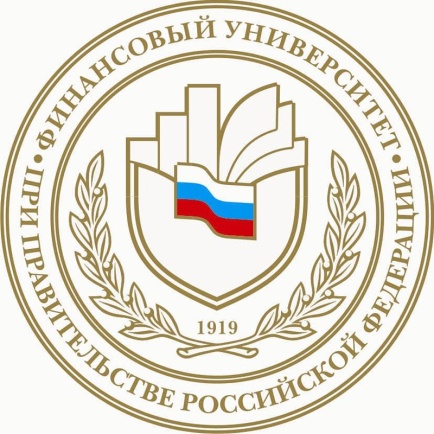 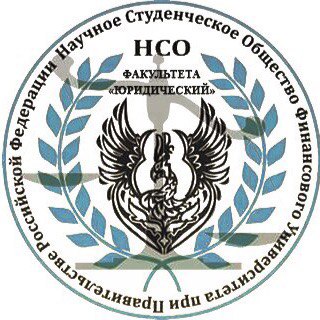 НАУЧНОЕ СТУДЕНЧЕСКОЕ ОБЩЕСТВОЮРИДИЧЕСКОГО ФАКУЛЬТЕТАУважаемые коллеги!	Научное студенческое общество Юридического Факультета приглашает принять участие в межвузовском мероприятии «Интеллектуальная игра-квест по праву», которое состоится 2 марта 2016 года в 16:00 по адресу Москва, 4-й Вешняковский проезд, д. 4.Квест будет проводиться в формате интеллектуальной игры и состоять из нескольких станций разного направления, организованных членами НСО совместно с преподавателями кафедр: 1) площадка «Теория государства и права» («Что? Где? Когда?»)2) площадка «Гражданское право» (в формате телевизионной передачи «Своя игра»)3) площадка «Конституционное право» («В сказке быль (Конституция), да в ней намек») 4) площадка «Предпринимательское право» (загадки по тематике площадки)5) площадка «Налоговое право» (в форме телевизионной передачи «Поле чудес»)6) площадка «Финансовое право» (найти ошибку в утверждении по тематике площадки)Задания разработаны таким образом, чтобы в игре смогли принять участие студенты разных курсов с различным уровнем знаний. Требования к участникам:Команда студентов 1-4 курсов в количестве 5-7 человек.Задание для команды:Разработать символику интеллектуальной команды (визитная карточка). Обязательные атрибуты: название команды и эмблема.Учет результативности деятельности интеллектуальных команд ведется  в процессе  мониторинга по  следующим критерием:Символика интеллектуальной команды;Результаты участия в каждом из этапов квеста.Распределение баллов по критериям:Символика интеллектуальной команды – по 1 баллу за наличие названия команды и эмблемы. Максимальное количество –  2 балла.Результаты участия в каждом из этапов исчисляются  исходя из положений о данном этапе. Для того, чтобы зарегистрироваться, необходимо в срок до 27 февраля прислать на адрес ur_fa_nso@mail.ru заявку с названием вуза, составом и названием команды, а также с указанием курса обучения участников.* Проезд и проживание иногородних участников осуществляется за счет отправляющей стороны. Получить дополнительную информацию можно в официальной группе (http://vk.com/club16287253), а также по адресу ur_fa_nso@mail.ru; milena.metkina@yandex.ru